Person Specification – Teaching Assistant 2Any relevant issues arising from references will be taken up at interview. This organisation is committed to safeguarding and promoting the welfare of children and young people and expects all employees and volunteers to share this commitment.EssentialDesirableMethod of AssessmentApplication Completed application form Well-structured supporting statement indicating suitability for the post. This should include practical examples of successes within a school context (No longer than two sides of A4)Fully supported in referenceApplicationReferencesQualifications5 GCSE’s including Maths and English, grades A-C or equivalentNVQ Level 3 or equivalentRecent First Aid trainingApp formCertificatesExperienceDemonstrate high standards of classroom practiceExperience of working in KS2Evidence of consistently good teaching to groups and individualsExperience of working with children with a range of needsEvidence of planning and evaluating learning activities and assessing/tracking pupil progressApplication form/letterReferenceInterviewProfessional DevelopmentEvidence of continuing professional developmentApplication FormSkills/knowledgeAbility to establish professional relationships and take an active role within a teamAbility to communicate effectively in a variety of situationsOrganisational abilityExperience in curriculum planning, delivery and assessmentGood ICT skills for both organisation and teaching Ability to use initiative and resolve problems as they ariseA willingness to work co-operatively with a wide range of professionalsReferenceInterviewApp formPersonal QualitiesEnthusiasm and flexibilitySensitivity whilst working with othersWillingness to be involved in all aspects of school lifeA sense of humourPositive attitude towards developmentApplicationInterviewreference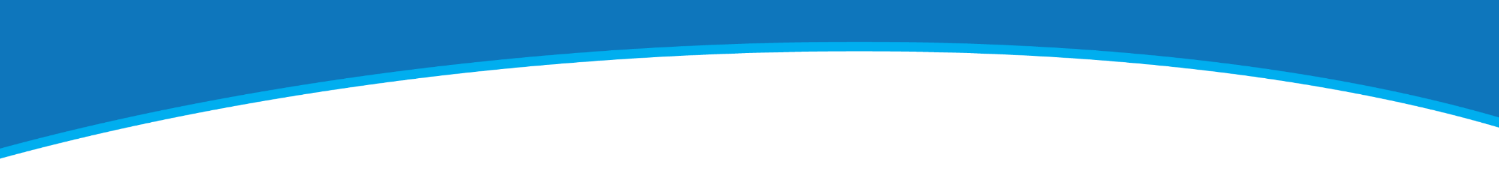 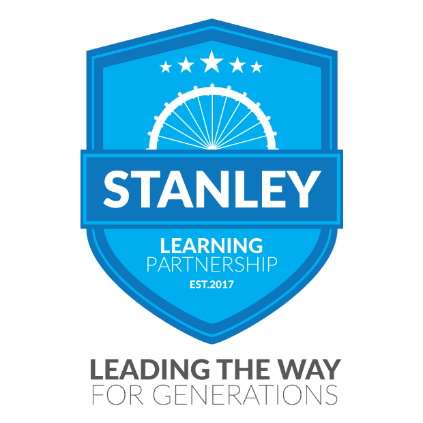 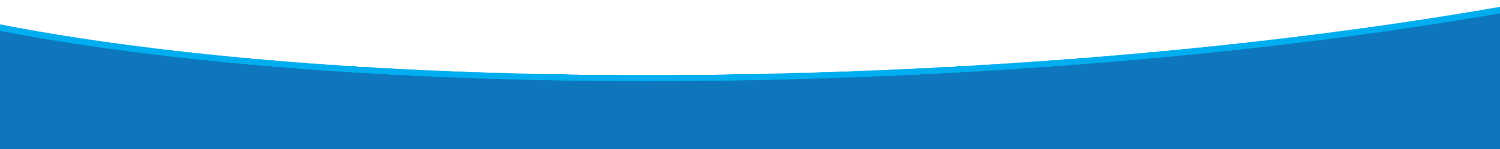 